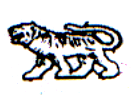 АДМИНИСТРАЦИЯ МИХАЙЛОВСКОГО МУНИЦИПАЛЬНОГО
РАЙОНА ПРИМОРСКОГО КРАЯ
П О С Т А Н О В Л Е Н И Е _______________                                   с. Михайловка                                          №_________О внесении изменений в постановление администрации Михайловского муниципального района от 09.06.2017 № 820-па «Об утверждении административного регламента исполнения муниципальной функции «Осуществление муниципального контроля за обеспечением сохранности автомобильных дорог местного значения в границах сельских поселенийМихайловского муниципального района»В соответствии с Федеральным законом РФ от 06.10.2003 № 131-ФЗ «Об общих принципах организации местного самоуправления в Российской Федерации», Федеральным законом РФ от 27.07.2010 № 210-ФЗ «Об организации предоставления государственных и муниципальных услуг», на основании протеста прокурора Михайловского района от 12.03.2018 № 7-3-2018/1100, администрация Михайловского муниципального районаПОСТАНОВЛЯЕТ:1. Протест прокурора Михайловского муниципального района от 12.03.2018 № 7-3-2018/1100, внесенный на постановление администрации Михайловского муниципального района от 09.06.2017 № 820-па «Об утверждении административного регламента исполнения муниципальной функции «Осуществление муниципального контроля за обеспечением сохранности автомобильных дорог местного значения в границах сельских поселений Михайловского муниципального района», удовлетворить.2. Внести изменения в постановление администрации Михайловского муниципального района от 09.06.2017 № 820-па «Об утверждении администра-тивного регламента исполнения муниципальной функции «Осуществление муниципального контроля за обеспечением сохранности автомобильных дорог местного значения в границах сельских поселений Михайловского муниципального района» (далее – Административный регламент) следующего содержания:2.1. Пункты 5.2, 5.3 раздела 5 Административного регламента изложить в новой редакции: «5.2. Заявитель может обратиться с жалобой, в том числе в следующих случаях:1) нарушение срока регистрации запроса заявителя об осуществлении муниципальной функции;2) нарушение срока осуществления муниципальной функции;3) требование у заявителя документов, не предусмотренных нормативными правовыми актами Российской Федерации, нормативными правовыми актами субъектов Российской Федерации, муниципальными правовыми актами для осуществления муниципальной функции;4) отказ в приеме документов, предоставление которых предусмотрено нормативными правовыми актами Российской Федерации, нормативными правовыми актами субъектов Российской Федерации, муниципальными правовыми актами для осуществления муниципальной функции, у заявителя;5) отказ в осуществлении муниципальной функции, если основания отказа не предусмотрены федеральными законами и принятыми в соответствии с ними иными нормативными правовыми актами Российской Федерации, нормативными правовыми актами субъектов Российской Федерации, муниципальными правовыми актами;6) затребование с заявителя при осуществлении муниципальной функции платы, не предусмотренной нормативными правовыми актами Российской Федерации, нормативными правовыми актами субъектов Российской Федерации, муниципальными правовыми актами;7) отказ органа, осуществляющего муниципальную функцию, должностного лица органа, осуществляющего муниципальную функцию, в исправлении допущенных опечаток и ошибок в выданных в результате осуществления муниципальной функции документах либо нарушение установленного срока таких исправлений.5.3. Жалоба подается в письменной форме на бумажном носителе, в электронной форме в орган, осуществляющий муниципальную функцию. Жалобы на решения, принятые руководителем органа, осуществляющего муниципальную функцию, подаются в вышестоящий орган (при его наличии) либо в случае его отсутствия рассматриваются непосредственно руководителем органа, осуществляющего муниципальную функцию.Жалоба может быть направлена по почте, через многофункциональный центр, с использованием информационно-телекоммуникационной сети «Интернет», официального сайта администрации Михайловского муниципального района, единого портала государственных и муниципальных услуг либо регионального портала государственных и муниципальных услуг, а также может быть принята при личном приеме заявителя.».2.2. Пункты 5.6, 5.7, 5.8 раздела 5 Административного регламента изложить в новой редакции:«5.6. Жалоба, поступившая в администрацию Михайловского муниципального района, подлежит рассмотрению должностным лицом, наделенным полномочиями по рассмотрению жалоб, в течение пятнадцати рабочих дней со дня ее регистрации, а в случае обжалования отказа органа, осуществляющего муниципальную функцию, должностного лица органа, осуществляющего муниципальную функцию, в приеме документов у заявителя либо в исправлении допущенных опечаток и ошибок или в случае обжалования нарушения установленного срока таких исправлений - в течение пяти рабочих дней со дня ее регистрации. Правительство Российской Федерации вправе установить случаи, при которых срок рассмотрения жалобы может быть сокращен.В исключительных случаях, а также в случае направления запроса в государственные органы или должностным лицам для получения необходимых для рассмотрения жалобы документов и материалов глава Михайловского муниципального района либо уполномоченное им должностное лицо вправе продлить срок рассмотрения жалобы не более чем на тридцать дней, уведомив о продлении срока ее рассмотрения заявителя, направившего жалобу.5.7. По результатам рассмотрения жалобы главой Михайловского муниципального района принимается одно из следующих решений:1) об удовлетворении жалобы, в том числе в форме отмены принятого решения, исправления допущенных органом, осуществляющим муниципальную функцию, опечаток и ошибок в выданных в результате осуществления муниципальной функции документах, возврата заявителю денежных средств, взимание которых не предусмотрено нормативными правовыми актами Российской Федерации, нормативными правовыми актами субъектов Российской Федерации, муниципальными правовыми актами, а также в иных формах;2) об отказе в удовлетворении жалобы.5.8. Не позднее дня, следующего за днем принятия решения, указанного в пункте 5.7. настоящего регламента, заявителю в письменной форме и по желанию заявителя в электронной форме направляется мотивированный ответ о результатах рассмотрения жалобы.».3. Муниципальному казенному учреждению «Управление по организационно-техническому обеспечению деятельности администрации Михайловского муниципального района» (Луданов) разместить настоящее постановление на сайте администрации Михайловского муниципального района.4. Контроль за исполнением настоящего постановления возложить на первого заместителя главы администрации муниципального района П.А. Зубок.Глава Михайловского муниципального района –Глава администрации района                                                           В.В. Архипов